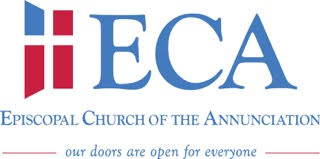 Working Agenda for Reach meetingJanuary x, 2021Opening Prayer	
Spiritual Reflection	 
Old Business:Ministry updatesNew Business:2021 BudgetAdjourn